ГОСУДАРСТВЕННЫЕ СТАНДАРТЫКАНАТЫ СТАЛЬНЫЕ 
СОРТАМЕНТКАНАТ ДВОЙНОЙ СВИВКИ 
ТИПА ТК КОНСТРУКЦИИ 
619(1+6+12)+1 о.с.ГОСТ 3070-88МоскваИПК ИЗДАТЕЛЬСТВО СТАНДАРТОВ1996ГОСУДАРСТВЕННЫЙ СТАНДАРТ СОЮЗА ССРУтвержден и введен в действие Постановлением Государственного комитета СССР по стандартам от 09.09.88 № 3132Срок действия с 01.07.90 Ограничение срока действия снято по решению Межгосударственного Совета по стандартизации, метрологии и сертификации (ИУС 2-92)1. Настоящий стандарт распространяется на стальные двойной свивки канаты с точечным касанием проволок в прядях типа ТК с органическим сердечником.Стандарт не распространяется на канаты, применяемые на кранах грузоподъемных.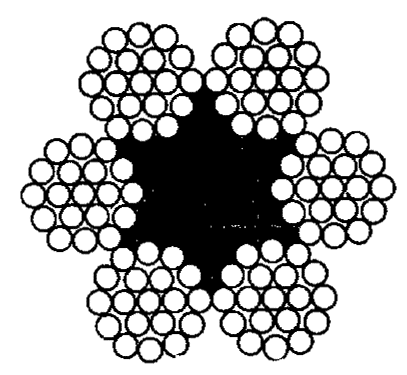 2. Канаты подразделяются:по назначению:грузовые - Г;по механическим свойствам:марка ВК,марка В,марка 1;Примечания:1. Канаты, разрывное усилие которых приведено слева от жирной линии, изготовляют из проволоки без покрытия и оцинкованной. При этом канат из оцинкованной проволоки группы Ж диаметром 13,0 мм маркировочной группы 1960 Н/мм (200 кгс/мм2) изготовляют по согласованию изготовителя с потребителем.Канаты, разрывное усилие которых указано справа от жирной линии, изготовляют из проволоки без покрытия, по согласованию изготовителя c потребителем канаты изготовляют из оцинкованной проволоки.2. Диаметры канатов более 10 мм округлены до целых чисел или до 0,5 мм.3. Диаметр каната рассчитан с учетом обеспечения зазора между прядями.(Измененная редакция, Изм. № 1).по виду покрытия поверхности проволок в канате:из проволоки без покрытия,из оцинкованной проволоки в зависимости от поверхностной плотности цинка: С, Ж;по направлению свивки каната:правой,левой - Л;по сочетанию направлений свивки элементов каната:крестовой;по способу свивки:раскручивающиеся,нераскручивающиеся - Н;по точности изготовления:нормальной,повышенной - Т;по степени уравновешенности:рихтованные - Р,нерихтованные.Примеры условных обозначенийКанат диаметром 13,0 мм, грузового назначения, марки 1, из проволоки без покрытия, левой крестовой свивки, нераскручивающийся, нерихтованный, нормальной точности, маркировочной группы 1770 Н/мм2 (180 кгс/мм2):Канат 13-Г-1-Л-Н-1770 ГОСТ 3070-88Канат диаметром 6,5 мм, грузового назначения, марки В, оцинкованный по группе С, правой крестовой свивки, нераскручивающийся, нерихтованный, повышенной точности, маркировочной группы 1860 Н/мм2 (190 кгс/мм2):Канат 6,5-Г-В-С-Н-Т-1860 ГОСТ 3070-88(Измененная редакция, Изм. № 1).3. Диаметр каната и основные параметры его должны соответствовать указанным в таблице.4. Технические требования, правила приемки, методы испытаний, маркировка, упаковка, транспортирование и хранение - по ГОСТ 3241-91.КАНАТ ДВОЙНОЙ СВИВКИ 
ТИПА ТК КОНСТРУКЦИИ 
619(1+6+12)+1 о.с.СортаментTwo lay steel rоре type ТК construction 
619(1+6+12)+1 о.с. 
DimensionsГОСТ 
3070-88*Взамен 
ГОСТ 3070-74Диаметр, ммДиаметр, ммДиаметр, ммРасчетная площадь сечения всех проволок в канате, мм2Ориентировочная масса 1000 м смазанного каната, кгМаркированная группа, Н/мм2 (кгс/мм2)Маркированная группа, Н/мм2 (кгс/мм2)Маркированная группа, Н/мм2 (кгс/мм2)Маркированная группа, Н/мм2 (кгс/мм2)Маркированная группа, Н/мм2 (кгс/мм2)Маркированная группа, Н/мм2 (кгс/мм2)Маркированная группа, Н/мм2 (кгс/мм2)Маркированная группа, Н/мм2 (кгс/мм2)Маркированная группа, Н/мм2 (кгс/мм2)Маркированная группа, Н/мм2 (кгс/мм2)Маркированная группа, Н/мм2 (кгс/мм2)Маркированная группа, Н/мм2 (кгс/мм2)Маркированная группа, Н/мм2 (кгс/мм2)Маркированная группа, Н/мм2 (кгс/мм2)Маркированная группа, Н/мм2 (кгс/мм2)канатапроволокипроволокиРасчетная площадь сечения всех проволок в канате, мм2Ориентировочная масса 1000 м смазанного каната, кг1570(160)1570(160)1670(170)1670(170)1770(180)1770(180)1860(190)1860(190)1960(200)1960(200)2060(210)2060(210)2060(210)2160(220)2160(220)канатацентральнойв слояхРасчетная площадь сечения всех проволок в канате, мм2Ориентировочная масса 1000 м смазанного каната, кгРасчетное разрывное усилие, Н, не менееРасчетное разрывное усилие, Н, не менееРасчетное разрывное усилие, Н, не менееРасчетное разрывное усилие, Н, не менееРасчетное разрывное усилие, Н, не менееРасчетное разрывное усилие, Н, не менееРасчетное разрывное усилие, Н, не менееРасчетное разрывное усилие, Н, не менееРасчетное разрывное усилие, Н, не менееРасчетное разрывное усилие, Н, не менееРасчетное разрывное усилие, Н, не менееРасчетное разрывное усилие, Н, не менееРасчетное разрывное усилие, Н, не менееРасчетное разрывное усилие, Н, не менееРасчетное разрывное усилие, Н, не менееканата6 проволок108 проволокРасчетная площадь сечения всех проволок в канате, мм2Ориентировочная масса 1000 м смазанного каната, кгсуммарное всех проволок в канатеканата в целомсуммарное всех проволок в канатеканата в целомсуммарное всех проволок в канатеканата в целомсуммарное всех проволок в канатеканата в целомсуммарное всех проволок в канатеканата в целомсуммарное всех проволок в канатеканата в целомсуммарное всех проволок в канатесуммарное всех проволок в канатеканата в целом3,30,220,203,6235,5638554906740579570956100744564007800780067053,60,240,224,3842,9----772566408155701085807375901077459440944081153,90,260,245,2051,0----9170788596808320101508725107009200112001120096304,20,280,266,1059,8----107509245113509760119501025012550107501315013150113004,50,300,287,0769,3----12450107001315011300138501190014550125001520015200130504,80,320,308,1279,61270010900135001160014300122501510012950159001365016700143501750017500150505,50,360,3410,42102,61630014000173501490018350157501940016650204001750021400184002245022450193005,80,380,3611,67114,51825015650194001665020550176502170018650228501965024001206002515025150216006,50,450,4014,53142,52275019550242002080025600220002706023250284502445029900257003130031300269008,10,550,5022,64222,0354503045037700324003990034300421503620044350381004655040000---9,70,650,6032,52319,0509504380054150465505735049300605505205063700547506690057500---13,00,850,8057,70565,590450777509610082600101500872501074009235011300097150-----